ΠΡΟΓΡΑΜΜΑ  ΕΞΕΤΑΣΕΩΝ  ΙΑΝΟΥΑΡΙΟΥ 2024 (ΑΚ.  ΕΤΟΥΣ  23-24)Έναρξη εξετάσεων Δευτέρα 22 Ιανουαρίου 2024Λήξη εξετάσεων  Παρασκευή 16 Φεβρουαρίου 2024ΝΑ ΕΝΗΜΕΡΩΝΕΣΤΕ ΑΠΟ ΤΗΝ ΙΣΤΟΣΕΛΙΔΑ ΤΟΥ ΤΜΗΜΑΤΟΣ ΓΙΑ ΤΥΧΟΝ ΑΛΛΑΓΕΣΙπποκράτους 7: 1ος όροφος, Μικρή Αίθουσα Α, Μεγάλη Αίθουσα ΒΑίθουσα Αγγελοπούλου:   Γρυπάρειο Μέγαρο, Αριστείδου 11 (είσοδος Αριστείδου)Αίθουσες 102, 111 (1ος όροφος) , 202  (2ος όροφος) - Γρυπάρειο    Μέγαρο, Σοφοκλέους 1 και Αριστείδου 11Αίθουσες 302, 304, 307  (3ος όροφος) -Γρυπάρειο    Μέγαρο, Σοφοκλέους 1 και Αριστείδου 11Αίθουσα 11, Νομική Σχολή         Α΄   ΕΞΑΜΗΝΟΓ’   ΕΞΑΜΗΝΟ Ε΄  ΕΞΑΜΗΝΟ - ΥΠΟΧΡΕΩΤΙΚΑ  ΜΑΘΗΜΑΤΑΖ΄   ΕΞΑΜΗΝΟ - ΥΠΟΧΡΕΩΤΙΚΑ ΜΑΘΗΜΑΤΑΕ΄& Ζ΄   ΕΞΑΜΗΝΟ – ΣΕΜΙΝΑΡΙΑ (ΚΑΙ ΓΙΑ ΟΛΟΚΛΗΡΩΜΕΝΑ ΕΞΑΜΗΝΑ ΝΕΟΥ ΠΡΟΓΡΑΜΜΑΤΟΣ)        Ε΄ & Ζ΄  ΕΞΑΜΗΝΑ - ΜΑΘΗΜΑΤΑ  ΕΠΙΛΟΓΗΣ (ΚΑΙ ΓΙΑ ΟΛΟΚΛΗΡΩΜΕΝΑ ΕΞΑΜΗΝΑ ΝΕΟΥ ΠΡΟΓΡΑΜΜΑΤΟΣ) ΓΙΑ ΦΟΙΤΗΤΕΣ ΟΛΟΚΛΗΡΩΜΕΝΩΝ ΕΞΑΜΗΝΩΝ (ΠΑΛΑΙΟΥ ΚΑΙ ΝΕΟΥ ΠΡΟΓΡΑΜΜΑΤΟΣ)Β΄   ΕΞΑΜΗΝΟΔ΄   ΕΞΑΜΗΝΟΣΤ΄   ΕΞΑΜΗΝΟΗ΄   ΕΞΑΜΗΝΟΣημείωση:Για τα Σεμινάρια Η’ εξαμήνου και τα μαθήματα Επιλογής ΣΤ-Η εξαμήνου, θα εκδοθούν ξεχωριστές ανακοινώσεις από τις/τους διδάσκουσες/οντες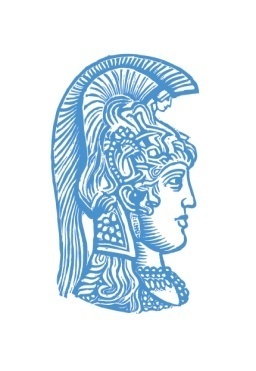                                     ΕΛΛΗΝΙΚΗ ΔΗΜΟΚΡΑΤΙΑ                      Εθνικόν και Καποδιστριακόν Πανεπιστήμιον Αθηνών       ΤΜΗΜΑ ΕΠΙΚΟΙΝΩΝΙΑΣ & ΜΕΣΩΝ ΜΑΖΙΚΗΣ ΕΝΗΜΕΡΩΣΗΣΩΡΑΜΑΘΗΜΑΗΜΕΡΑΑΙΘΟΥΣΑ13.00-15.00Ιστορία της ΤέχνηςΤρίτη 13/2Ιπποκράτους Α’11.00-18.00Πρακτικές Εφαρμογές των ΤΠΕ στην επικοινωνία και τα  ΜΜΕ(νέο) και Εισαγωγή στις Ν.Τ. και εργαστηριακές εφαρμογές, εξέταση εργαστηρίου (παλαιό)ΤΜΗΜΑ 1 (ΑΠΟ Α-Κ) 11.00-14.00ΤΜΗΜΑ 2 (ΑΠΟ Λ-Ω) 15.00-18.00Τετάρτη 14/2Αίθουσα 2029.00-11.00Εισαγωγή στην Κοινωνιολογία των ΜΜΕΠέμπτη   8/2Αγγελοπούλου17.00-19.00Τεχνολογία της Πληροφορίας στην Επικοινωνία και τα ΜΜΕ (νέο) και Εισαγωγή στις Ν.Τ. και εργαστηριακές εφαρμογές (παλαιό)Πέμπτη  15/2Αγγελοπούλου και αίθουσες 302 και 1119.00-11.00Βασικές Έννοιες στη Θεωρία της Επικοινωνίας (νέο και παλαιό μαζί)Πέμπτη 25/1Αγγελοπούλου13.00-15.00Εισαγωγή στην Ψυχολογία της Επικοινωνίας (νέο και παλαιό μαζί)Πέμπτη 1/2Ιπποκράτους  Α΄+ Β΄Κοινωνική Θεωρία (κατ΄ επιλογήν υποχρεωτικό)Απαλλακτικές εργασίες-Δείτε ανακοινώσεις διδάσκουσας9.00-11.00Ιστορία των ΜΜΕΠαρασκευή 26/1ΑγγελοπούλουΩΡΑΜΑΘΗΜΑΗΜΕΡΑΑΙΘΟΥΣΑ15.00-17.00Ευρωπαϊκή ολοκλήρωση και κρίσηΤετάρτη 31/1Αίθουσα 302Οπτικοακουστική ΠαραγωγήΤρίτη 30/1, Τετάρτη 31/1 και Πέμπτη 1/2Αίθουσα 307 -Για τις ώρες εξέτασης δείτε ανακοινώσεις της διδάσκουσας στο e-class13.00-14.00Οργάνωση και Πολιτική των ΜΜΕ (νέο)& Θεωρία   και                              Πρακτική της Ηλεκτρονικής Επικοινωνίας (παλαιό)Τετάρτη 24/1Ιπποκράτους Β΄11.00-13.00Εισαγωγή στην Κοινωνική Ψυχολογία                                                        και Κοινωνική Ψυχολογία (παλαιό)Πέμπτη 8/2Ιπποκράτους Α’+ Β’13.00-15.00Πολιτική Επικοινωνία Τρίτη 6/2Ιπποκράτους A’ +Β’19.00-21.00Δημόσιες ΣχέσειςΠαρασκευή 2/2Αγγελοπούλου19.00-21.00Εισαγωγή στη Διαφημιστική Επικοινωνία Παρασκευή 26/1ΑγγελοπούλουΩΡΑΜΑΘΗΜΑΗΜΕΡΑΑΙΘΟΥΣΑ13.00-15.00Γνωστικοί και Συναισθηματικοί Παράγοντες στην Επικοινωνία (νέο και παλαιό) Πέμπτη  25/1Ιπποκράτους Α’15.00-17.00Ελληνικό Πολιτικό Σύστημα: Συγκριτική Διάσταση                                               Παρασκευή 9/2Αγγελοπούλου9.00-11.00Εισαγωγή στη σκηνοθεσία του  κινηματογράφουΤρίτη 23/1Ιπποκράτους Α+ΒΩΡΑΜΑΘΗΜΑΗΜΕΡΑΑΙΘΟΥΣΑ17.00-19.00Κοινωνικοί Θεσμοί και Κοινωνικές Μεταβολές στην Ελλάδα                        Πέμπτη 25/1  Αίθουσα 302ΩΡΑΜΑΘΗΜΑΗΜΕΡΑΑΙΘΟΥΣΑ17.00-19.00Καταγραφή και πρόβλεψη της συμπεριφοράς του χρήστη στο νέο ψηφιακό περιβάλλονΤρίτη 6/2Αίθουσα 30213.00-15.00Λειτουργία και Εφαρμογές της Πολιτιστικής ΔιαχείρισηςΔευτέρα 22/1 Αίθουσα 30215.00-18.00Παιγνιοποιημένες   Επικοινωνιακές ΔιαδικασίεςΠαρασκευή 16/2Αίθουσα 20213.00-15.00Επικοινωνία στις Διαπροσωπικές ΣχέσειςΠέμπτη 8/2Αίθουσα 30215.00-17.00Ψυχοκοινωνιολογία της ΤαυτότηταςΔευτέρα 29/1Αίθουσα 30215.00-17.00Σεμινάριο Ραδιοφώνου-Ραδιοφωνική δημοσιογραφίαΔευτέρα 5/2 Αίθουσα 307Σχεδιασμός και Ανάπτυξη συνεργατικού Περιεχομένου στο ΔιαδίκτυοΠαρασκευή 16/2Προθεσμία κατάθεσης απαλλακτικών εργασιώνΕισαγωγή στη Θεατρική Γραφή και Κριτική Απαλλακτικές εργασίες- Δείτε ανακοίνωση από την διδάσκουσαΔιαλεκτική της εικόναςΑπαλλακτικές εργασίες- Θα ακολουθήσει ανακοίνωση από την διδάσκουσαΚρίση της Ελληνικής κοινωνίαςΑπαλ. Εργασίες-ανακοίνωση από  διδάσκονταΑνάλυση δεδομένων στη δημοσιογραφίαΘα ακολουθήσει ανακοίνωση από τον διδάσκονταΕιδικά ρεπορτάζΘα ακολουθήσει ανακοίνωση από τον διδάσκονταMonitoring στα ΜΜΕΘα ακολουθήσει ανακοίνωση από τον διδάσκονταTαυτότητα και Διαπροσωπικές σχέσεις στην Ψηφιακή εποχήΘα ακολουθήσει ανακοίνωση από τον διδάσκονταΣυναισθήματα και πολιτική συμπεριφορά-Emotion and Political BehaviourΣε συνεννόηση με διδάσκουσα11.00-13.00 και 13.00-15.00Οπτικός σχεδιασμός εντύπουΤρίτη 13/2Αίθουσα 202-Θα ακολουθήσει ανακοίνωση από διδάσκοντα για τις ομάδεςΘέματα ψυχολογικής ανάπτυξης στον κυβερνοχώρο Θα ακολουθήσει ανακοίνωση από τον διδάσκοντα17.00-19.00Πολιτισμικές διαστάσεις στα ΜΜΕΤετάρτη 14/2Αίθουσα 102ΩΡΑΜΑΘΗΜΑΗΜΕΡΑΑΙΘΟΥΣΑPerformance and Digital Media-Επιτέλεση και Ψηφιακά ΜέσαΣε συνεννόηση με διδάσκουσα16.00-18.00Οργάνωση και ροή προγράμματος στην τηλεόραση και στο ραδιόφωνοΤετάρτη 24/1Αίθουσα 30211.00-13.00Ζητήματα Νεοτερικότητας-ΜετανεοτερικότηταςΠαρασκευή 16/2Αίθουσα 11115.00-17.00Ψυχοκοινωνιολογία των ΜΜΕΠέμπτη 8/2Αίθουσα 30713.00-15.00                  Ποσοτικές μέθοδοι έρευναςΠαρασκευή 2/2Αίθουσα 302Ευρωπαϊκή ένωση, θεσμικά όργανα και πολιτικέςΑπαλλακτικές εργασίες-Θα ακολουθήσει ανακοίνωση από την διδάσκουσα15.00-16.00Ειδησεογραφία  και  Ρεπορτάζ (παλαιό μάθημα  Λειτουργίες  και Πρακτικές Της  Δημοσιογραφίας)Τετάρτη 24/1     Αίθουσα 30713.00-15.00Οργανωσιακή ΕπικοινωνίαΤετάρτη 31/1Ιπποκράτους Β΄17.00-19.00Δίκαιο της Πληροφορίας- Ειδικά ΠεδίαΤρίτη 6/2Αίθουσα 11119.00-21.00Διοίκηση και Μάρκετινγκ των ΜΜΕΠαρασκευή 16/2Αγγελοπούλου13.00-15.00Πολιτικό και Διπλωματικό ΡεπορτάζΔευτέρα 22/1Αίθουσα 30715.00-16.00Ειδησεογραφία και ρεπορτάζ Παρασκευή 2/2Αίθουσα 30213.00-15.00Εισαγωγή στις συγκρούσεις και διαχείριση συγκρούσεωνTετάρτη 7/2Αίθουσα 102Διεθνείς Κρίσεις και ΜΜΕΑπαλλακτικές εργασίες-θα ακολουθήσει ανακοίνωση από διδάσκοντα15.00-17.00Δημοκρατία, Εθνικισμός, Παγκοσμιοποίηση και Δημόσια σφαίραΠαρασκευή 16/2Αίθουσα 10217.00-19.00Φεμινιστικές προσεγγίσεις στην κινηματογραφική αφήγησηΠαρασκευή 26/1Αίθουσα 10213.00-15.00Κοινωνιολογία της πολιτιστικής επικοινωνίαςΠαρασκευή 26/1Αίθουσα 111Κοινωνιολογία των ειδήσεωνΣε συνεννόηση με τον διδάσκοντα9.00-11.00Πολιτιστική χορηγίαΤετάρτη 7/2Αίθουσα 10214.00-15.00Συγκριτική ανάλυση επικοινωνιακών συστημάτωνΤετάρτη 24/1Αίθουσα 307Κοινωνιογλωσσολογία των μέσωνΘα ακολουθήσει ανακοίνωση από τον διδάσκοντα9.00-11.00Τηλεοπτικά είδη και αισθητικήΠέμπτη 8/2Αίθουσα 30211.00-13.00Tv gernes and aesthetics-ERASMUSΠέμπτη 8/2Αίθουσα 30213.00-15.00Τεχνητή Νοημοσύνη και οι Εφαρμογές της στην Επικοινωνία και τη ΔημοσιογραφίαΠέμπτη 1/2Αίθουσα 202Ολοκληρωμένη επικοινωνία και ψηφιακό μάρκετινγκΘα ακολουθήσει ανακοίνωση από τον διδάσκονταΩΡΑΜΑΘΗΜΑΗΜΕΡΑΑΙΘΟΥΣΑ13.00-15.00Εισαγωγή στη ΔημοσιογραφίαΠαρασκευή 2/2Αίθουσα 10217.00-19.00Γλώσσα και ΕπικοινωνίαΔευτέρα 29/1Αίθουσα 307Κοινωνική Θεωρία Ι και ΙΙΑπαλλακτικές εργασίες-Δείτε ανακοινώσεις της διδάσκουσαςΤέχνη και ΜΜΕ Απαλλακτικές εργασίεςΔείτε στο e-class του μαθήματος Πολιτισμός και Πολιτισμικές Σπουδές13.00-15.00Ψηφιακά μέσα στην επικοινωνία και τον Πολιτισμό Δευτέρα 12/2Αίθουσα 20211.00-13.00Νεότερη Τέχνη και ΕπικοινωνίαΤρίτη 13/2Αίθουσα 30215.00-17.00Εισαγωγή στην Πολιτική ΟικονομίαΠέμπτη  15/2Η  εξέταση θα διεξαχθεί στο γραφείο του κ. Κουντούρη στον 4ο όροφο (Σοφοκλέους 1)Σύγχρονη  ΙστορίαΠροφορική εξέταση-Θα ακολουθήσει ανακοίνωση από τον διδάσκονταΕισαγωγή στον Πολιτισμό και τις Πολιτισμικές ΣπουδέςΣύμφωνα με την υπόδειξη του διδάσκονταΑπαλλακτικές εργασίες 11.00-13.00Νεοελληνική λογοτεχνία και κοινωνία Τετάρτη 14/2Αίθουσα 307ΩΡΑΜΑΘΗΜΑΗΜΕΡΑΑΙΘΟΥΣΑ15.00-17.00Δίκαιο των ΜΜΕΠέμπτη 1/2Αίθουσα 10211.00-13.00Κοινωνική Ψυχολογία και Επικοινωνία στις ΟμάδεςΠέμπτη 15/2Αίθουσα 307Κοινωνία της ΠληροφορίαςΑπαλλακτικές εργασίες-Θα ακολουθήσει ανακοίνωση της διδάσκουσας15.00-17.00Επικοινωνία Ανθρώπου ΜηχανήςΠαρασκευή 16/2Αίθουσα 302Ιστορία του κινηματογράφου -θεωρία και πράξηΣε συνεννόηση με διδάσκονταΟικονομική Γεωγραφία και Γεωπολιτική της Ευρύτερης Μέσης Ανατολής και της Τουρκίας ΙΑπαλλακτικές εργασίες-Θα ακολουθήσει ανακοίνωση του διδάσκοντος10.00-12.00Το Πολιτικό Σύστημα της Ευρωπαϊκής ΈνωσηςΠαρασκευή 2/2Αίθουσα 11-Νομική Σχολή17.00-19.00Πολιτιστική Κληρονομιά- ΔιαχείρισηΤετάρτη 31/1Αίθουσα 302ΩΡΑΜΑΘΗΜΑΗΜΕΡΑΑΙΘΟΥΣΑ11.00-13.00Μεθοδολογία έρευναςΠαρασκευή 2/2Αίθουσα 30217.00-19.00Σχεδιασμός και ανάπτυξη υπηρεσιών ψηφιακής επικοινωνίαςΠέμπτη 8/2Αίθουσα 30215.00-17.00Πολιτική και Πολιτισμός  και Πολιτική και Πολιτισμός: Στο πεδίο ΜΜΕ και στον ΚινηματογράφοΤρίτη 13/2Αίθουσα 111ΩΡΑΜΑΘΗΜΑΗΜΕΡΑΑΙΘΟΥΣΑΚοινωνία της πληροφορίας Απαλλακτικές εργασίες-Δείτε ανακοινώσεις της διδάσκουσας